Según los datos de la planilla, utilicen el gráfico más conveniente para graficar: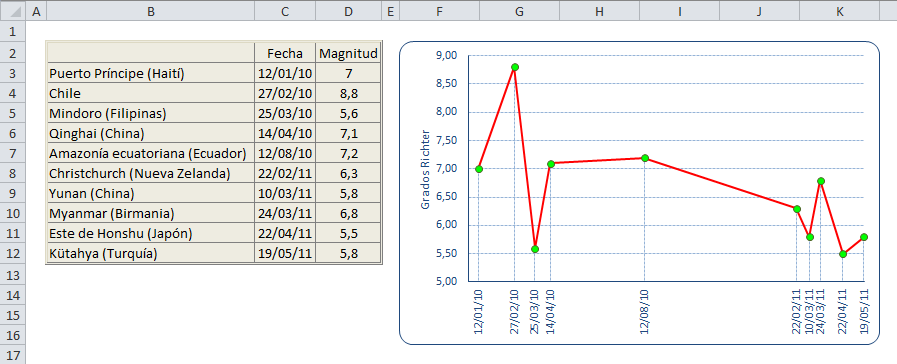 ¿Qué diferencias y similitudes encuentras en estos 2 gráficos? 				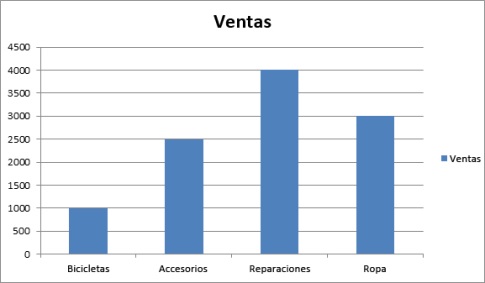 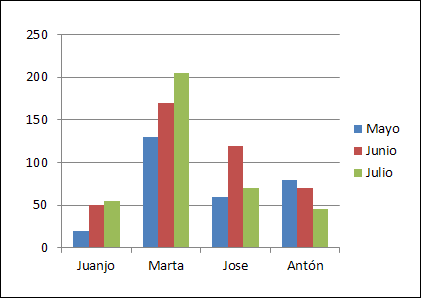 Gráfico 1						Gráfico 2Reproduzcan el siguiente gráfico: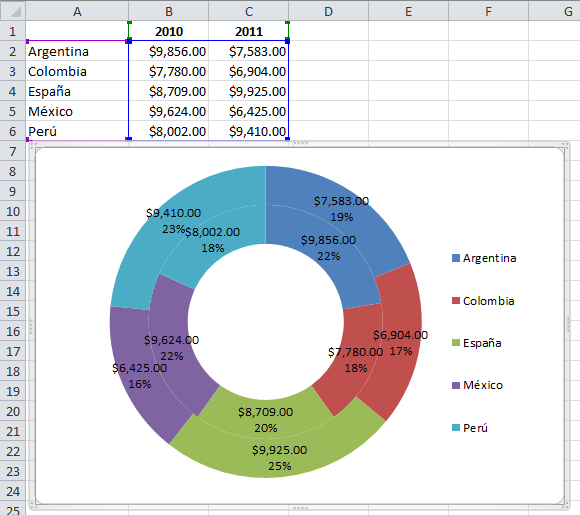 ¿A qué conclusiones permite arribar el siguiente gráfico de barras?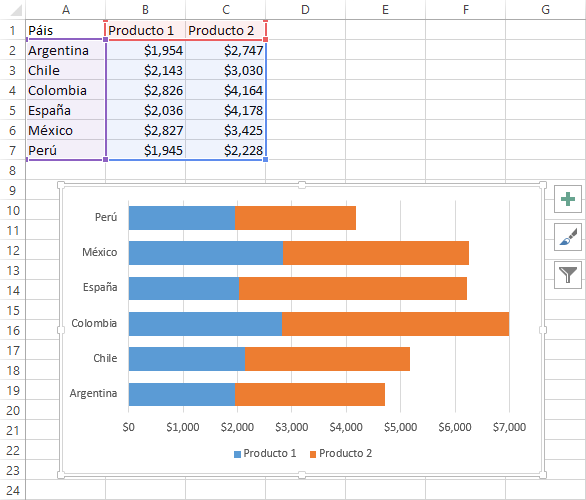 ¿A qué sub tipo de gráfico pertenece y cuál es su objetivo?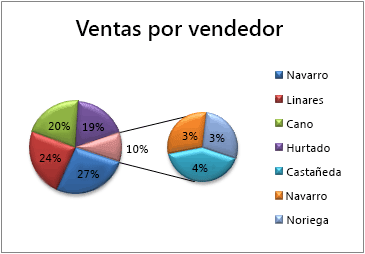 